Thursday 9th July  2020SPaGWords spelt with a g sound spelt gueWrite each word in your spelling list using two different colours. Write the constants in one colour and the vowels in another colour. leagueleague tongue vague plague meringue synagogue epilogue    monologue  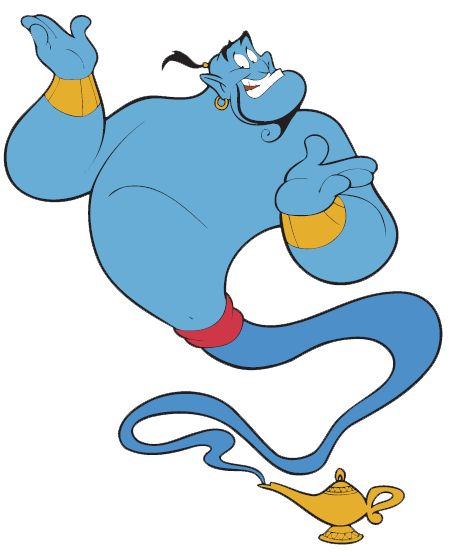 Word of the Day – resemble Definition ______________________________________________________________________________________________________________________________________________________Used it in a sentence: _____________________________________________________________________________________________________________________________Word Class: ____________________________________________________EnglishToday you will be improving your playscripts. It often helps to perform a script to help spot areas that need to be improved. See if the people who you live with can help to act it out with you. Below is an editing check list to help you today. 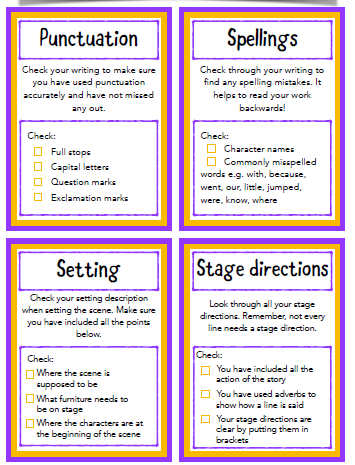 Maths256 ÷ 100 =56 ÷ 100 =43 ÷ 100 =Watch this video to remind you about solving problems with money.https://vimeo.com/430337938 Use it for today and Friday’s work. 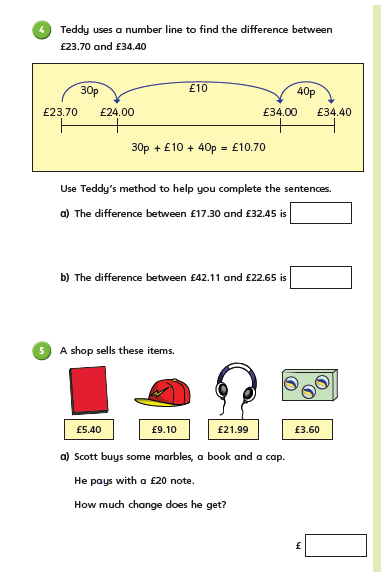 History As we reach the end of our topic on Ancient Egypt, let us take a moment to think about what Egypt is like today and make comparisons between modern and ancient Egypt. 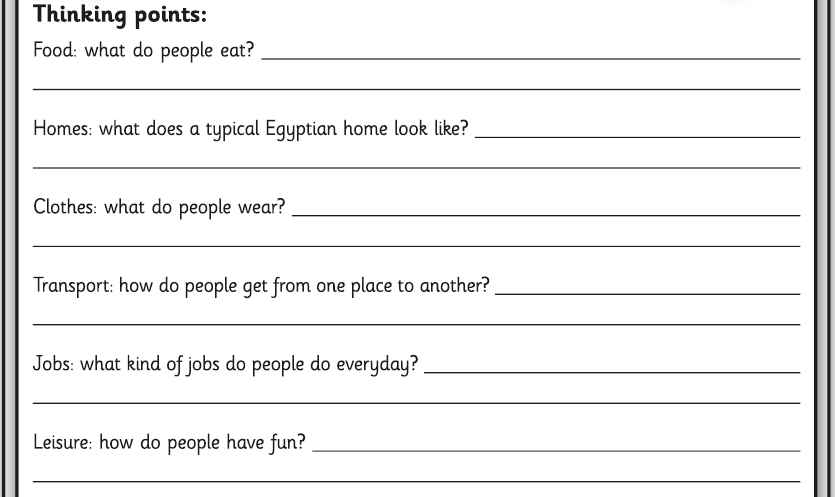 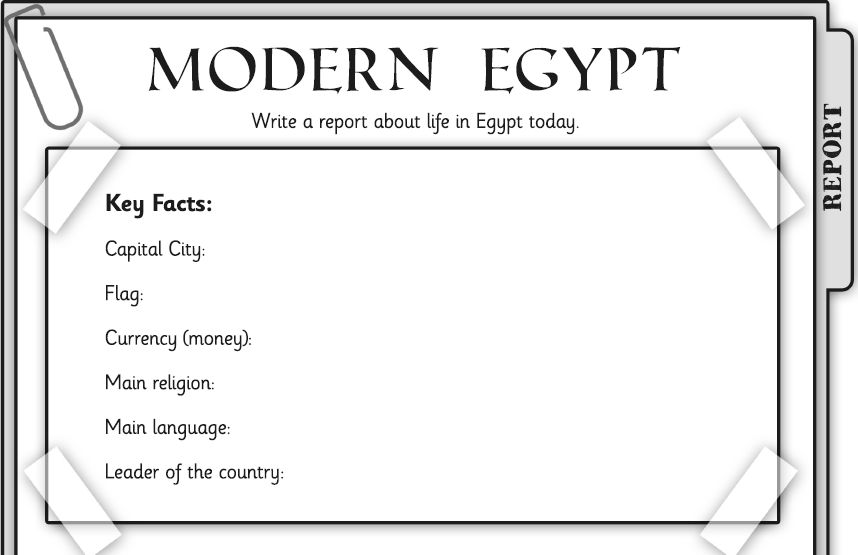 Challenge: Compare modern day Egypt with Ancient Egypt. What are the similarities and differences? Whick period would you prefer to live in, why?